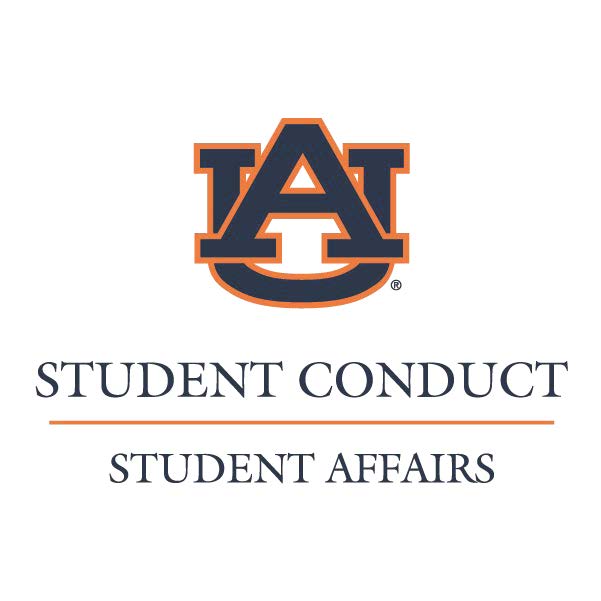 _________________________________________________________________________Witness Statement Submission FormBy completing and signing this witness statement I hereby affirm that the following written account is honest and true to the best of my recollection.Statement__________________________________________ 	_____________________________________________Name (Please print)					 Signature		__________________________________________  ___________________________________________Email Address						DateStudent Conduct | Student Center Suite 1115 | Auburn, AL  36849-5596 | (334) 844-1305 (Phone) | (334) 844-1132(Fax)